Soup and SaladMRS MCATEER’S POTATO SOUPJohn D. McGurks traditionCup 4.50	Bowl 5.50MURPHY’S IRISH ONION GRATINBroiled, Swiss cheese6.50SOUP OF THE DAYCup 4.50	Bowl 5.50MCGURK'S HOUSE SALADSpring mix and red leaf lettuce, grape tomatoes, carrots, cucumbers, provel cheeseSmall 4.95	  Large 6.95MIXED GREEN SALADDried cranberries, toasted walnuts, gorgonzola cheese, roasted garlic vinaigrette    Small 5.95	  Large 8.25SOUTHWEST CHICKEN SALADChicken tenders, romaine lettuce, tomatoes, corn, black beans, roasted peppers, tortilla strips, cheddar cheese, tangy ranch dressing10.50BABY SPINACH SALADSnap peas, mandarin oranges, candied cashews,crispy wontons, sweet chili vinaigretteSmall 5.95	Large 8.25CAESAR SALADRomaine, shredded parmesan, garlic croutons, creamy Caesar dressingSmall 5.95	Large 8.25DRESSINGS;roasted garlic vinaigrette, buttermilk ranch, creamy Caesar, sweet chili vinaigrette, bleu cheese, tangy ranchADD TO ANY SALAD:CHICKEN: GRILLED, BLACKENED, OR FRIED CHICKEN STRIPS 4.00AppetizersTOASTED BEEF RAVIOLISt. Louis’ own, marinara, parmesan cheese8.95SPINACH AND ARTICHOKE RAVIOLIToasted St. Louis style, tangy ranch sauce8.95BEER BATERED ONION RINGSChipotle ranch 7.95GALWAY BAY CRAB CAKESBlue Crab, sweet corn, double-smoke bacon11.95IRISH CRISPSBasket of house made Irish crisps4.50BAKED POTATO SKINSSmoked bacon, 3 cheese blend, sour cream8.95BAKED SPINACH AND ARTICHOKE DIPFried pita bread10.50MCGURKS CHICKEN WINGSTossed in hot sauce, ranch or blue cheese1 ½ pounds 10.95SandwichesServed with house made Irish crisps.  To substitute onion rings, broccoli,green beans add 1.95Side salad add 2.95JOHN D. MCGURK’S BURGERChar-grilled to temperature, sesame seed Kaiser roll 9.95Add double-smoked Bacon 1.50 Add cheese 1.25RUSSELL STREET REUBENCorned beef brisket, sauerkraut, 1000 island dressing, Swiss cheese, toasted rye bread11.95CORNED BEEF SANDWICHCorned beef brisket, Swiss cheese,toasted rye bread11.50GRILLED TURKEY BURGERLettuce, onion, tomato, toasted bun10.50SMOKED TURKEY CLUBLettuce, tomato, bacon, basil walnut mayonnaise, wheat breadGRILLED THREE CHEESE SANDWICHMonterey jack, goat cheese, cheddar, roma tomatoes, Guinness onions, sourdough bread9.50CAJUN CHICKEN SANDWICHGrilled chicken breast, Cajun seasoning, sautéed peppers, onions, provolone cheese, toasted bun10.95GRILLED TILAPIA SANDWICHLettuce, tomato, onion, chipotle mayonnaise,toasted wheat bread12.95GRILLED CHICKEN SANDWICHGrilled chicken, Guinness onions, bacon, Swiss cheese, toasted bun10.95B.L.T.Toasted ciabatta bread 10.5010.50House SpecialtiesGUINNESS STEWBeef tips braised in Guinness stout, potatoes, carrots, sourdough bread bowl13.95IRISH STEWA traditional lamb stew, fresh vegetables, sourdough bread bowl13.95FISH AND CHIPSBeer battered cod fillets, Irish crisps, house made tartar sauce 9oz serving 12.50     12oz serving 15.95SOUTHERN-FRIED CHICKEN STRIPS AND CHIPSButtermilk battered, choice of dipping sauce11.95CORNED BEEF AND CABBAGECorned beef brisket, new potatoes, braised carrots, soda bread, horseradish16.95GRILLED CHICKEN PENNE PASTARoasted red peppers, spinach, parmesan,bacon cream sauce15.95SweetsWHISKEY BREAD PUDDINGTraditional style, caramel and raspberry sauces, melted whiskey butter6.95BEGGARS PURSEHouse made chocolate, cherry, and walnut pie,vanilla bean ice cream, caramel sauce7.50 CHOCOLATE AMARETTO TORTEDense, rich, flourless chocolate cake with ground almonds and chocolate ganache, berry coulis, scoop of vanilla ice cream6.95VANILLA BEAN ICE CREAMVanilla bean ice cream, chocolate sauce4.50BAILEY’S CHEESECAKEBailey’s Irish cream, chocolate cookie crust, chocolate sauce, caramel sauce6.50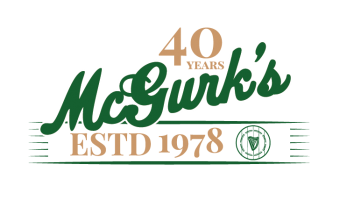 Draft BeerGuinnessHarp LagerSmithwick’sAce Pear CiderMcGurk’s Irish RedCivil Life BrownShocktopBud LightUrban Chestnut *4 Hands *Seasonal IPA *Six Mile Bridge **rotating handle – ask server for detailsBottle BeerBud, Bud Light, Bud Select,Bud Light Lime, Busch, Corona, Michelob Ultra, Miller Lite, Michelob Golden Light, Pabst Blue RibbonSpecialty and Craft / Bottles and Cans4 Hands City WideBoulevard Tank 7Crispin CiderSchlafly Pale AleUrban Chestnut Schnicklefritz*Ask your server for other season cans and bottles.20% GRATUITY ADDED TO PARTIES OF 6 OR MORECONSUMING RAW OR UNDERCOOKED MEAT, SEAFOOD OR POULTRY MAY INCREASE YOUR RISK OF FOODBORNE ILLNESS